Jesús anuncia el nacimiento de su hermanita,CeciliaJesús anuncia el nacimiento de su hermanita,CeciliaFECHA: [fecha], HORA: 15:47 
PESO: 3,95 kg, LONGITUD: 53,34 cmCon cariño: Tomás, María, Jesús y CeciliaFECHA: [fecha], HORA: 15:47 PESO: 3,95 kg, LONGITUD: 53,34 cmCon cariño: Tomás, María, Jesús y Cecilia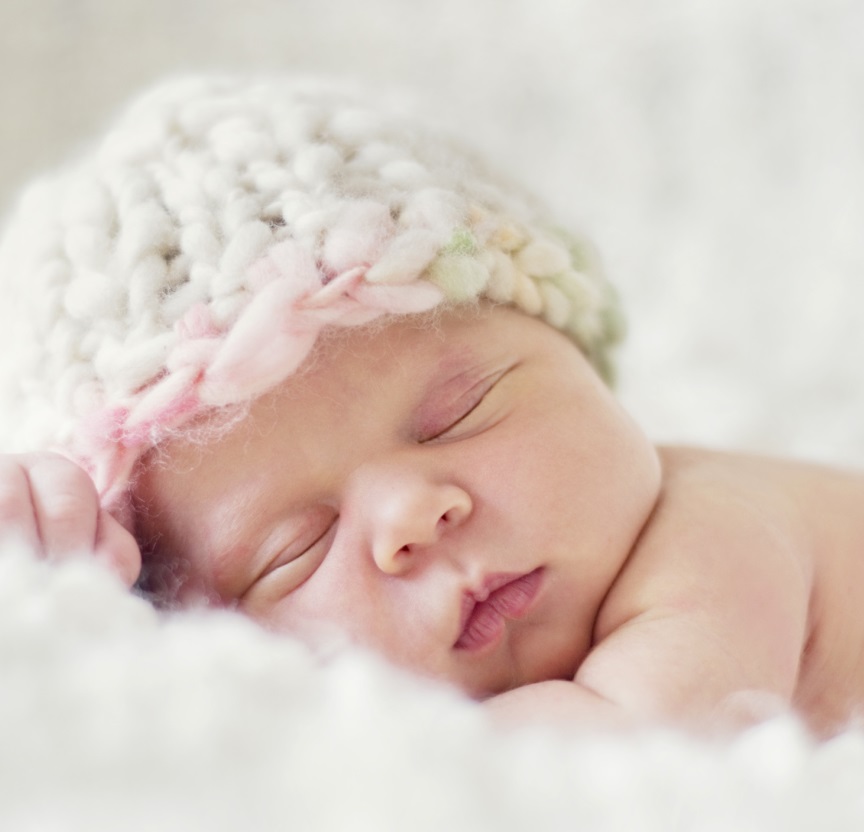 